GULBENES NOVADA DOMES LĒMUMSGulbenēPar Gulbenes novada attīstības programmas 2018.-2024. gadam aktualizētā Rīcības plāna 2022.-2024.gadam un Investīciju plāna 2022.-2024.gadam apstiprināšanuPamatojoties uz likuma “Pašvaldību likums” 10.panta pirmās daļas 3.punktu, kas nosaka, ka domes kompetencē ir apstiprināt pašvaldības attīstības plānošanas dokumentus, tostarp attīstības programmu un ilgtspējīgas attīstības stratēģiju, Ministru kabineta 2014.gada 14.oktobra noteikumu Nr.628 “Noteikumi par pašvaldību teritorijas attīstības plānošanas dokumentiem” 22.punktu, kas nosaka, ka attīstības programmā ietilpst rīcības plāns un investīciju plāns, kurus izstrādā ne mazāk kā triju gadu periodam, 72.punktu, kas nosaka, ka rīcības plānu un investīciju plānu aktualizē ne retāk kā reizi gadā, ievērojot pašvaldības budžetu kārtējam gadam; aktualizēto rīcības plānu un investīciju plānu apstiprina ar domes lēmumu un ievieto sistēmā, un Attīstības un tautsaimniecības komitejas ieteikumu, atklāti balsojot: ar 12 balsīm "Par" (Ainārs Brezinskis, Aivars Circens, Anatolijs Savickis, Andis Caunītis, Atis Jencītis, Daumants Dreiškens, Guna Pūcīte, Guna Švika, Intars Liepiņš, Lāsma Gabdulļina, Mudīte Motivāne, Normunds Mazūrs), "Pret" – 1 (Gunārs Ciglis), "Atturas" – nav, Gulbenes novada dome NOLEMJ:APSTIPRINĀT Gulbenes novada attīstības programmas 2018.-2024.gadam aktualizētās sadaļas:1.1. Rīcības plānu 2022.-2024.gadam (1.pielikums);1.2. Investīciju plānu 2022.-2024.gadam (2.pielikums).PUBLICĒT Rīcības plānu un Investīciju plānu Gulbenes novada pašvaldības tīmekļvietnē www.gulbene.lvNOSŪTĪT Rīcības plānu un Investīciju plānu Vidzemes plānošanas reģionam.Gulbenes novada domes priekšsēdētājs					A.CaunītisSagatavoja: Zane Pūcīte	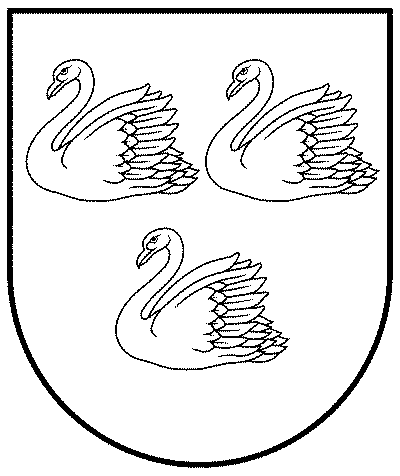 GULBENES NOVADA PAŠVALDĪBAReģ. Nr. 90009116327Ābeļu iela 2, Gulbene, Gulbenes nov., LV-4401Tālrunis 64497710, mob.26595362, e-pasts; dome@gulbene.lv, www.gulbene.lv2023.gada 30.martā                               Nr. GND/2023/329                               (protokols Nr. 4; 115 .p.)